  OBECNÍ ÚŘAD VĚTRUŠICE       Vltavská 14, 250 67 Větrušice, Praha – východ, tel.:220 941 265, 220 940 507                           		 e-mail: obec@vetrusice.cz.                    www.vetrusice.czPozvánka na řádné zasedání obecního zastupitelstva, které se bude konat dne 7.10.2020 od 18:00 hod. v budově Obecního úřadu, Vltavská 14.Kontrola usnesení minulého/minulých zasedání zastupitelstvaVolba předsedy kontrolního výboruVolba členů kontrolního výboruPřijetí dotace z rozpočtu Středočeského kraje na rok 2020 na akci ,,Kanalizace a ČOV Větrušice“Schválení dodatku č. 1 ke smlouvě o dílo na akci ,,Kanalizace a ČOV Větrušice“Schválení řádu ohlašovny požárůRozpočtové opatření č. 4Stavební Činnost obecního úřaduZávěrPetra Šefčíková				starostka obce VětrušiceVyvěšeno dne: 25.9.2020 			Sejmuto dne:						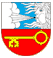 